          Center for Latin American Studies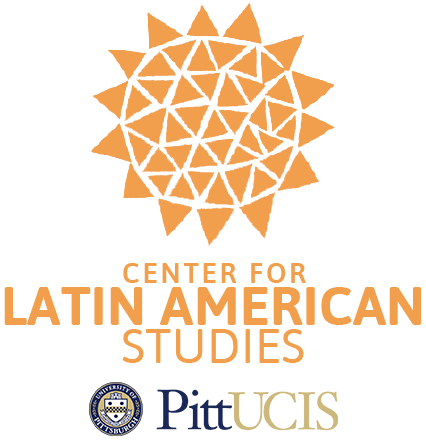 University Center for International Studies University of Pittsburgh4200 Posvar HallPittsburgh, PA(412) 648-7391clas@pitt.eduwww.ucis.pitt.edu/clasLatin American/Caribbean-Related Organizations in the Pittsburgh AreaStudent OrganizationsAfro-Colombian Dance Ensemble - Slippery Rock UniversitySlippery Rock University Afro-Colombian Dance Ensemble is a traveling dance group that brings Colombian culture through dance to the Western PA region.Contact: Melissa TeodoroE-mail: Melissa.teodoro@sru.eduCaribbean and Latin American Students Association (CLASA) - University of Pittsburghwww.pitt.edu/~sorc/clasa/about.htmlhttps://www.instagram.com/pitt_clasa/?hl=enLatin American Student Association - Duquesne UniversityUnion Information Center600 Forbes AvenuePittsburgh, PA 15282E-mail: duquesnelasa@gmail.comhttps://duq.campuslabs.com/engage/organization/lasaLatino/a Graduate Student Association (LGSA) - Carnegie Mellon UniversityPhone: (412) 519-6678https://heinz.campusgroups.com/lgsa/about/https://www.facebook.com/CMU.LGSA/Luso-Brazilian Portuguese Club(Brazil Nuts) - University of PittsburghE-mail: brazil@pitt.eduwww.facebook.com/group.php?gid=6726286884http://hispanic.pitt.edu/undergraduate/clubs-activitiesPanther Tango Club - University of Pittsburghhttps://pitt2.campuslabs.com/engage/organization/panthertangowww.facebook.com/group.php?gid=282972171856Quechua Club - University of PittsburghContact: Alana DeLogeE-mail: and86@pitt.eduSpanish Club - University of PittsburghE-mail: pittspanishclub@gmail.comhttps://www.hispanic.pitt.edu/undergraduate/clubs-activitieshttps://www.facebook.com/groups/PittSpanishClub/Tartan Salsa - Carnegie Mellon Universityhttps://www.facebook.com/TartanSalsaCMU/Community OrganizationsAllegheny County Health Department (ACHD)Phone: (412) 578-8060www.achd.net/Allcare Health & RehabilitationChiropractic Medicine and ServicesSe habla españolPhone: (412) 892-8600www.allcarewellness.com/ALPFA PittsburghThe largest Latino associationfor business professionals and students.E-mail: info@pittsburgh.alpfa.orgalpfa.org/group/pittsburghwww.facebook.com/ALPFAPittsburghAmnesty InternationalAmnesty International members and friends write letters urging government officials in the U.S. and abroad to take action to support human rights by granting rights to refugees, stopping torture, disbanding militias that recruit child soldiers, and ending violence against women.Group 39, P.O. Box 8112 Pittsburgh, PA 15217Contact: Eve WiderE-mail: ewider@gmail.comwww.amnestypgh.org/Association of Latino Professionals For America (ALPFA)ALPFA Pittsburgh looks to provide to its members a venue which will allow professional networking, development of leadership talent, relationship building and proving of integrity.E-mail: info@pittsburgh.alpfa.orghttps://www.alpfa.org/page/pittsburghaboutBarrio Latino On AirThe first radio show in Pittsburgh entirely in Spanish! Every Thursday from 6-7pm on WRCT 88.3FM in Carnegie Mellon University.https://t.co/vq2u8uFy2R
https://www.facebook.com/BarrioLatinoPittsburghhttps://twitter.com/BarrioWRCT883BésameA traditional musical group that specializes in music from Latin America, with emphasis on the sounds of Colombia.E-mail: info@besamepittsburgh.comwww.besamepittsburgh.com/https://www.facebook.com/besamepgh/The Big Idea Book StoreA worker-owned cooperative dedicated to the active promotion of radical/alternative cultures through community networking and the distribution of literature. We hope to create a safe and accessible space for people to take part in an open and empowering community. We actively support politics and lifestyles that we deem as alternative, multicultural, woman-positive, queer-positive, class-conscious, and all the things that promote a sustainable community.E-mail: thebigidea@gmail.comhttp://thebigideapgh.wordpress.com/Bolivian Studies Journal/Revista de Estudios BolivianosA peer-reviewed publication at the University of Pittsburgh that responds to the growing interest in understanding the past and present of historical and cultural processes in Bolivia.Phone: (412) 648 7734E-mail: bsj@mail.pitt.eduwww.bsj.pitt.eduBrother’s Brother FoundationThe mission of Brother’s Brother Foundation (BBF) is to promote international health and education through the efficient and effective distribution and provision of donated medical, educational, agricultural and other resources.All BBF programs are designed to fulfill its mission by connecting people’s resources with people’s needs.1200 Galveston AvenuePittsburgh, PA 15233Phone: (412) 321-3160www.brothersbrother.orghttps://www.facebook.com/BrothersBrother/Building New Hope/Nueva EsperanzaA non-profit that links volunteers, concerned consumers and committed global citizens with young people, women and farmers in small communities in Central America. Since 1992, it has been building new hope by working to reduce poverty through education and community development, renewing hope and rebuilding lives in Central AmericaBuilding New Hope305 34th StreetPittsburgh, PA 15201Phone: (412) 421-1625E-mail: info@buildingnewhope.orgwww.buildingnewhope.org Café con LecheCafe Con Leche is an award winning creative lifestyle brand + community minded business. Since 2014 we have been highlighting the very best of Latin Food + Art + Culture through events and digital media.Phone: (412) 626-7350E-mail: hola@cafeconlechepgh.comhttp://www.cafeconlechepgh.com/Calle Bomba, Machete-KisumontaoMachete, a 6-piece Puerto Rican rebel rock and riot salsa band.E-mail: eugenia.nieves@gmail.comhttps://www.facebook.com/callebomba/http://www.machetekisumontao.comCasa San JoseCasa San José is a community resource center that advocates for and empowers Latinos by promoting integration and self-sufficiency.2116 Broadway Ave. Pittsburgh, PA 15216Phone: (412) 343-3111E-mail: office@casasanjose.orgwww.casasanjose.orgCenter for Latin American Studies, University Center for International Studies at the University of PittsburghThe Center for Latin American Studies (CLAS) promotes global understanding through support for teaching, learning, & research in and on Latin America, the Caribbean, and the diverse diasporic communities of Latin American and Caribbean origin. CLAS provides faculty with the resources and intellectual environment to realize cutting-edge research, and students with unequaled educational experience and a solid path to a successful career. Through its community engagement programs, the center shares its resources regionally, nationally, & internationally.4200 Posvar HallUniversity of PittsburghPittsburgh, PA 15260Phone: (412) 648-7391E-mail: clas@pitt.edu www.ucis.pitt.edu/clasCOESA: Brazilian AssociationA non-profit organization supporting the needs of Brazilians in Western Pennsylvania and promoting Brazilian culture.http://www.coesabrazil.orgwww.facebook.com/CoesaBrazilianAssociationColombia en PittsburghColombia en Pittsburgh works for the well-being of Colombians in Pittsburgh (US) and in Colombia on a short and long term process: secifically, to make easier the mutual help and the integration among Colombians; To promote the participation of Colombians in the civic, cultural and economic life of Pittsburgh, and the USA; To create spaces for dialogue and learning about Colombia; and to support philanthropic projects in Colombia and Pittsburgh.E-mail: colombiaenpittsburgh@gmail.comwww.facebook.com/colombiaenpittsburghwww.colombiaenpittsburgh.org Consumer Health Coalition Consumer Health Coalition (CHC) is dedicated to inspiring a consumer movement to advance health and enhance access to quality, affordable health care.415 East Ohio StreetSuite 300Pittsburgh, PA 15212Phone: (412) 456-1877http://consumerhealthcoalition.org/ Coro LatinoamericanoEl Coro Latinoamericano is dedicated to culturally and musically enriching Western Pennsylvania through choral performances of traditional music from the Americas and the Iberian Peninsula to the Western PA community.Phone: (412) 345-1047E-mail: corolapghdirect@gmail.comwww.elcorolatino.comDJ Juan Diego VIIMusical DJ services providing Top Quality Sound for weddings, night clubs, quinceañeras, birthdays and more. —DJ for live mix, VJ for music video projection, KJ for karaoke, MC for voiceovers and sound for any live bands, including monitors, EQs, soundboards and more. Music: salsa, latino, mexican, Top 40, caribbean, African mix, Indian, house, 80s, and any world music!Phone: (412) 980-7356www.djjuandiego.comLa Escuelita Arcoiris Pittsburgh's only Spanish immersion preschool and kindergarten offering year-round programs for toddlers and kindergarten and grade school age summer camps.5915 Beacon Street,Pittsburgh, PA 15217Phone: (412) 421-4787E-mail: contactanos@laescuelitapgh.org  www.spanishleap.com/ La Feria PittsburghA service fair for the Latin American community.5527 Walnut St. #2Pittsburgh, PA 15232Phone: (412) 682-4501E-mail: moreinfo@laferia.netwww.facebook.com/laferiapgh www.laferia.netGlobal LinksGlobal Links is a medical relief and development organization dedicated to supporting health improvement initiatives in resource-poor communities and promoting environmental stewardship in the US healthcare system.700 Trumbull Dr.Pittsburgh, PA 15205          Phone: (412) 361-3424 E-mail: info@globallinks.org www.globallinks.orgGlobal PittsburghGlobal Pittsburgh (founded as Pittsburgh Council for International Visitors, or PCIV) connects international groups and visitors with people and businesses in the Greater Pittsburgh Area.305 34th StreetPittsburgh, PA 15201Phone: (412) 392-4513 E-mail: info@globalpittsburgh.orghttps://www.globalpittsburgh.org/The Global SwitchboardThe Global Switchboard fosters effective global engagement and inclusive dialogue through our network, our co-working space, and our digital hub.305 34th St.Pittsburgh, PA 15201Phone: (412) 471-7852E-mail: admin@theglobalswitchboard.orghttp://theglobalswitchboard.org/Global WordsmithsGlobal Wordsmiths is a Social Enterprise that provides language translation and interpretation services, as well as language access consulting and training. Our goal is to create and advance a culture of language access awareness, so that translations and interpreters will become more widely available for individuals who need them in order to access services, to integrate and to thrive.6401 Penn Avenue, 3rd FloorPittsburgh, PA 15206Phone: (412) 228-0240E-mail: info@globalwordsmiths.comhttps://www.globalwordsmiths.com/Hispanic and Latino Professional Association - University of PittsburghThe HLPA Is the professional association of Hispanic and Latinx faculty and staff at the University of Pittsburgh– a sponsored Affinity Group member of the University’s Office of Diversity and Inclusion.E-mail: hlpa@pitt.eduhttps://www.facebook.com/PittHispanicandLatinoProfessionalAssociation/La Jornada LatinaLocal newspaper serving the Spanish-speaking community.   Phone: (513) 891-1000E-mail: info@tsjnews.comhttps://lajornadalatina.com/ljl/category/pittsburgh/Labor Council for Latin American Advancement (LCLAA)LCLAA provides a voice for Latino working families nationally. In this effort, LCLAA works in coalition with other leading Hispanic organizations to maximize support for economic and social policies that are essential to advancing the interests of Hispanics. LCLAA also works with these organizations to combat legislation that poses a threat to the Latino community.5 Gateway CenterPittsburgh, PA 15222Phone: (518) 253-9120E-mail: gperez@usw.org https://www.facebook.com/lclaapittsburgh/www.lclaa.org/ LATCOMThis group’s mission is for Latin Americans and their nations to be transformed with the Gospel and a Biblical worldview, through training, equipping, and motivating current and future leaders.4133 Ellwood RoadNew Castle, PA 16101Phone: (724) 924-9070E-mail: office@latcom.orghttp://www.latcom.orgLatin American ArchaeologyDistributes hard-to-find books and journals on the archaeology of Latin AmericaCenter for Comparative Archaeology
Department of Anthropology
University of Pittsburgh
Pittsburgh, PA 15260Phone: (412) 648-7681E-mail: ccapubs@pitt.eduwww.pitt.edu/~ccapubs/Latin American Cultural Union (LACU) LACU is a volunteer-based non-profit organization in Pittsburgh that promotes, preserves and enriches the Latin American and Caribbean cultures while unifying the Latino community and bridging with other communities within the Greater Pittsburgh Area.1660 Broadway AvenuePittsburgh, PA 15216Phone: (412) 301-5228E-mail: info@lacunet.orgwww.lacunet.org Latin American Research ReviewLARR is the academic journal of the Latin American Studies Association. Hosted by the University of Pittsburgh, LARR publishes original research on Latin American, Caribbean, and Latino studies since 1965.416 Bellefield HallUniversity of PittsburghPittsburgh, PA 15260E-mail: larr@pitt.eduhttps://larrlasa.org/Latin American StudiesAssociation (LASA)The largest professional association in the world for individuals and institutions engaged in the study of Latin America.416 Bellefield HallUniversity of PittsburghPittsburgh, PA 15260Phone: (412) 648-7929E-mail: lasa@pitt.eduhttps://www.lasaweb.org/en/Latino Community CenterThe Latino Community Center (LCC) believes that in order to have a vibrant and diverse workforce, a healthy society, and a thriving community, it starts with ensuring our community feels safe, integrated, and welcomed in their neighborhoods.212 9th Street 5th Floor Pittsburgh, PA 15222Phone: (412) 335-7446info@latinocommunitycenter.orgLatino Family Center5450 2nd Avenue, Floor 2ndPittsburgh, PA 15207Phone: (412) 325-8111E-mail: latinofc@aiu3.nethttps://www.facebook.com/AIULatinoFamilyCenter/Lilly AbreuBrazilian singer and Portuguese Instructor at the University of Pittsburgh.E-mail: Lillyabreu1@gmail.comhttps://www.facebook.com/lilly.abreu.9 Los Sabrosos Dance Co.Los Sabrosos Dance Co. is a dance organization whose mission is to help individuals find freedom, passion, self-expression, and self-confidence through dancing.4909 Penn AvePittsburgh, PA 15224Phone: (412) 465-0290E-mail: pgh.lossabrosos@gmail.comhttp://pgh.lossabrosos.org/Marlon SilvaSalsa Dance Instructor, Performer, DJ & Entertainermsilva04@aol.com http://www.marlonsilva.comNationality Rooms & Intercultural Exchange Programs1209 Cathedral of LearningUniversity of PittsburghPittsburgh, PA 15260Phone: (412) 624-6150E-mail: natrooms@pitt.eduhttps://www.nationalityrooms.pitt.edu/Nego-Gato CapoeiraThe Nego Gato Afro-Brazilian Music and Dance Ensemble bring to their audiences the rich African influenced rhythms and dances originating in Salvador, Bahia, Brazil, a region known for custom deeply rooted in the traditions and spirituality of ancestral Africa.E-mail: contactus@negogato.org www.negogato.org https://www.facebook.com/NegoGatoPanoramasPanoramas provides a web-based venue for thoughtful dialogue of Latin American and Caribbean issues. By enabling a voice for scholars, students, policy makers and others to engage in constructive commentary on relevant current and historical topics, the forum also serves as an academic resource to worldwide educational audiences. Housed at the Center for Latin American Studies at the University of Pittsburgh, and maintained by CLAS faculty, students and alumni, Panoramas strives to be at the forefront of scholarly analysis of affairs in the Latin American/Caribbean region.E-mail: bravo@pitt.eduhttps://www.panoramas.pitt.edu/The PEAL Center(Parent Education & Advocacy Leadership)The Mission of the PEAL Center is to ensure that
children, youth, and adults with disabilities and special health care needs lead rich, active lives and participate as full members of their schools and communities by providing training, information, and technical assistance based on best practices to individuals, families and all people who support them. Se ofrece servicios bilingues. 2325 East Carson Street, Suite 100APittsburgh, PA 15203Phone: (412) 281-4404E-mail: info@pealcenter.orghttp://www.pealcenter.org/Pittsburgh Hispanic Development CorporationThe PHDC is a community development corporation dedicated to increasing Hispanic population and investment in the Pittsburgh metropolitan area.E-mail: info@phdcincubator.orghttps://www.facebook.com/pittsburghhispanicdevcorpPittsburgh Metropolitan Hispanic Chamber of CommerceThe Pittsburgh Metropolitan Area Hispanic Chamber of Commerce (PMAHCC) is the principal regional advocate for the Hispanic business community’s civic and economic interests and provides regional business opportunities for economic development.One Oxford Centre301 Grant Street, Suite 4300 Pittsburgh, PA 15219 Phone: (412) 577-4008E-mail: chamber@pmahcc.orghttp://pmahcc.org/Pittsburgh Spanish Language Meetup GroupWe get together in groups ranging from 10-30 people about twice a month for informal conversation in Spanish. Locations are restaurants and cafes in and around Pittsburgh. We're a welcoming community for Spanish-speaking natives who are new to the city, Pittsburgh natives just beginning to study Spanish, and everyone in between.http://www.facebook.com/group.php?gid=103037479901https://www.meetup.com/Pittsburgh-Spanish/Revista IberoamericanaPublishes articles, notes and bibliographical notes about literature, literary and theory criticism in Spanish and PortugueseI.I.L.I.University of Pittsburgh1312 Cathedral of Learning Pittsburgh, PA 15260Contact: Mabel MorañaE-mail: mabelmorana@yahoo.org
Teléfono: (412) 624-3359http://revista-iberoamericana.pitt.edu/ojs/index.php/Iberoamericana/index Robin Londino JewelryJeweller, specializing in handcrafted work with precious stones and metals.   E-mail: robinlondino@comcast.net Phone: (412) 559-4444https://www.facebook.com/RobinLondinoJewelry/Sague Presents Arts & EntertainmentA respected name in the entertainment scene of Pittsburgh and the whole Western Pennsylvania region, with over 20 years of providing quality ethnic entertainment to customers as diverse as the Pittsburgh Pirates to your daughter’s fifth birthday party. We offer Mexican Mariachi music groups in full “Charro” outfits (Mariachi Fiesta), hot Latin Salsa dance music (Guaracha), soft mellow Latin classics (Latino Moods), Latin jazz; as well as dancers in full regalia, African or Afro-Latin drum and dance groups and lessons, and so much more.Contact: Miguel SaguePhone: (412) 668-6243http://allsaguelatinshows.webs.com/Salsa FuegoSalsa Ritmo Dance was formed in 2001. Our mission is to increase diversity in our community, promote the love of dance, and showcase Pittsburgh. We provide group and private lessons, technique and rhythm development, and performances of folkloric and modern Latin dances.4201 Bigelow BlvdPittsburgh, PennsylvaniaE-mail: pghroundtable@gmail.comSalud Para NiñosSince its creation, this clinic has expanded to become the program, Salud Para Niños (Health for the Children). At Salud Para Niños, culturally and linguistically competent primary care for children and families is complemented with activities oriented toward prevention and towards empowering the community about its public health needs. Contact: Dr. Diego Chaves-GneccoE-mail: Diego.ChavesGnecco@chp.eduPhone: (412) 692-6000, Option 8 (during business hours)http://www.chp.edu/our-services/spanish-clinicSanchez & Associates – Tax Return Preparation4502 Liberty Ave
Pittsburgh, PA  15224Phone: (412) 688-9095 Small Business Development Center (SBDC)-Duquesne UniversityThe Duquesne University Small Business Development Center (SBDC) offers no-cost, confidential consulting services and training workshops for small businesses and those who are thinking of starting a business in southwestern Pennsylvania. Clients include immigrant entrepreneurs, or Pittsburgh Immigrant Entrepreneurs (PIE). 108 Rockwell Hall600 Forbes AvenuePittsburgh, PA 15282Phone: (412) 396-1633E-mail: duqsbdc@duq.eduTimbelezaTimbeleza is a volunteer-run not-for-profit collective that recruits, teaches, and mentors members in instrumentation, rhythms, and movement. We work closely with master drummers, continually striving to expand our repertoire and gain new fans. Our goal is to expose people to samba and invigorate the community with our music and performance style.E-mail: sambapittsburgh@gmail.comhttps://www.facebook.com/timbeleza/http://timbeleza.org/ UPMC Center for Engagement & InclusionBuilt on a foundation of dignity and respect in the workplace and cultural competency in patient and family care, the mission of the UPMC Center for Inclusion is to ensure that inclusion is at the core of what we do every dayU.S. Steel Tower, Floor 56600 Grant St.Pittsburgh, PA 15219Phone: (412) 647-7277https://www.upmc.com/about/community-commitment/inclusionUPMC InternationalUPMC strives to deliver the right care to the right patient, at the right time — every time. This focus extends beyond the walls of UPMC’s western Pennsylvania network of hospitals, community-based services, physicians, and outpatient care. UPMC International shares our clinical, technological, and managerial knowledge and expertise with partners across the globe customizing solutions so that patients and regions can benefit and thrive.UPMC InternationalU.S. Steel Tower, Floor 62600 Grant St.Pittsburgh, PA 15219Phone: (412) 647-6351https://www.upmc.com/about/international-servicesVibrant PittsburghThe Welcome Center is a vital part of the retention efforts of Vibrant Pittsburgh, providing free referrals, interpretation, translation and other support services to diverse newcomers in the Pittsburgh region. Since its launch in 2005 as a supporting organization to the Jewish Family and Children's Services of Pittsburgh, the Center has served over 1900 newcomers, immigrants, and internationals living in the Pittsburgh region.E-mail: info@vibrantpittsburgh.orghttps://www.facebook.com/VibrantPittsburgh/http://vibrantpittsburgh.org/ The Center for Latin American Studies, University of Pittsburgh has compiled the following list simply for informative purposes; it neither recommends nor endorses any of the groups or businesses listed.  If you have any suggestions, comments, and/or changes, please contact clas@pitt.edu© 2018 Center for Latin American Studies & University of PittsburghCenter for Latin American Studies, University Center for International Studies University of Pittsburgh, 4200 Posvar Hall, Pittsburgh, PA 15260www.ucis.pitt.edu/clas/ 